3 – v obci Mladkov odbočit směr obec Petrovičky2 – u salaše odbočit vlevo do zákazu vjezdu (účelová komunikace)1 – po 1,5 km jízdy jste na místě (VŠZ)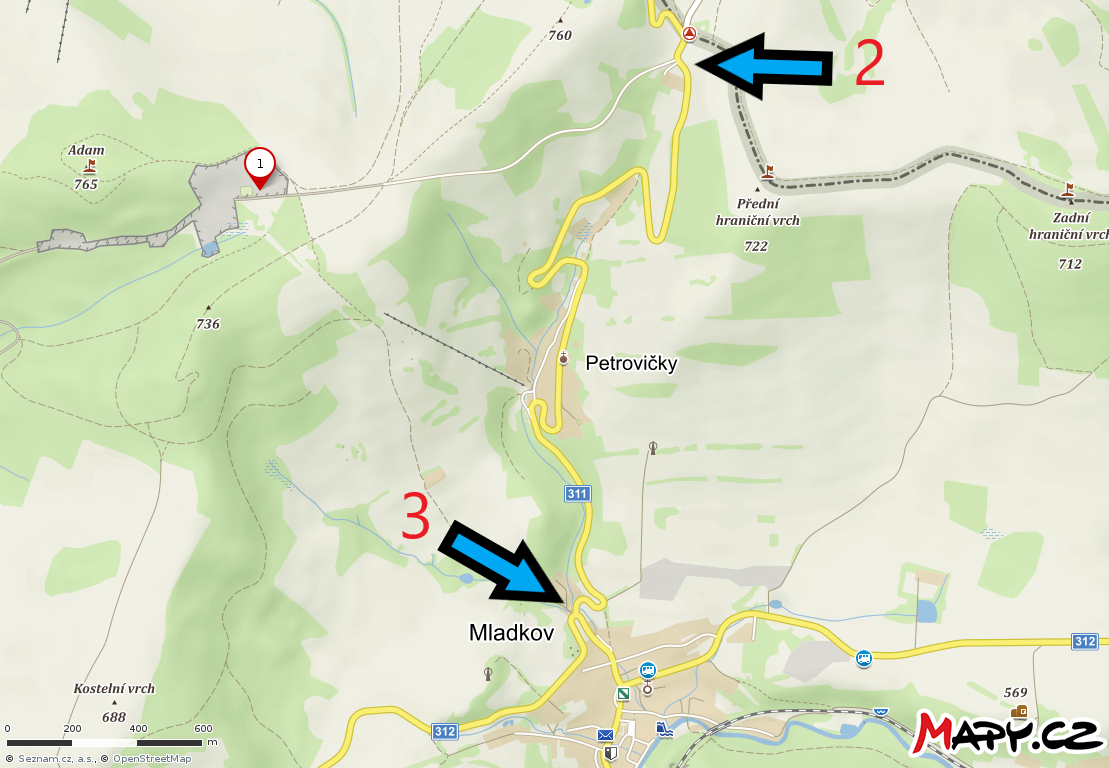 